SREDNJA ŠKOLA BEDEKOVČINABEDEKOVČINA,  LJUDEVITA GAJA 1NATJEČAJza upis učenika u I. razred Srednje škole Bedekovčina  i smještaj u učenički dom za školsku godinu 2015./2016.Izrazi koji se ovdje koriste u muškome rodu neutralni su i odnose se i na muške i na ženske osobe.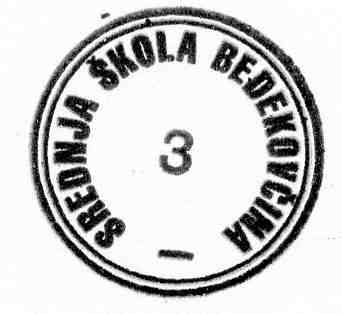 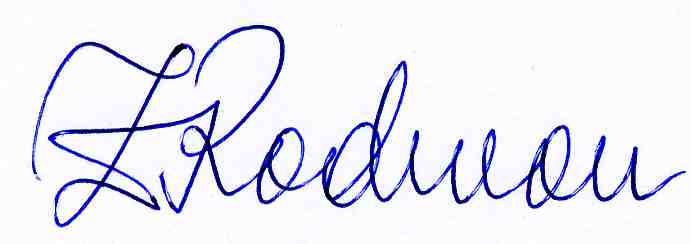 NAZIV ŠKOLEADRESATEL. BROJPODRUČJE OBRAZOVANJATRAJANJE OBRAZOVANJA U GODINAMABROJ UČENIKAPOSEBNI UVJETINAZIV ŠKOLEADRESATEL. BROJNAZIV PROGRAMATRAJANJE OBRAZOVANJA U GODINAMABROJ UČENIKAPOSEBNI UVJETIGRADITELJSTVOGRADITELJSTVOGRADITELJSTVOGRADITELJSTVO-građevinski   tehničar412Predmeti značajni za izbor kandidata: Hrvatski jezik,  Strani jezik, Matematika, Fizika,Tehnička kultura iLikovna kultura.-arhitektonski  tehničar412Predmeti značajni za izbor kandidata: Hrvatski jezik,  Strani jezik, Matematika, Fizika,Tehnička kultura iLikovna kultura.-zidar38.Predmeti značajni za izbor kandidata: Hrvatski jezik, Strani jezik i Matematika-tesar38.Predmeti značajni za izbor kandidata: Hrvatski jezik, Strani jezik i Matematika-monter suhe gradnje38.Predmeti značajni za izbor kandidata: Hrvatski jezik, Strani jezik i Matematika-rukovatelj samohodnim  građevinskim strojevima316.Predmeti značajni za izbor kandidata: Hrvatski jezik, Strani jezik i Matematika-mehaničar poljoprivredne mehanizacije38.Predmeti značajni za izbor kandidata: Hrvatski jezik, Strani jezik i Matematika-proizvođač keramike38.Predmeti značajni za izbor kandidata: Hrvatski jezik, Strani jezik i Matematika-keramičar-oblagač 38.Predmeti značajni za izbor kandidata: Hrvatski jezik, Strani jezik i Matematika-klesar38.Predmeti značajni za izbor kandidata: Hrvatski jezik, Strani jezik i Matematika-instalater grijanja i klimatizacije – JMO38.Predmeti značajni za izbor kandidata: Hrvatski jezik, Strani jezik i Matematika-soboslikar-ličilac - JMO38.Predmeti značajni za izbor kandidata: Hrvatski jezik, Strani jezik i Matematika-plinoinstalater - JMO38.Predmeti značajni za izbor kandidata: Hrvatski jezik, Strani jezik i MatematikaZDRAVSTVOZDRAVSTVOZDRAVSTVOZDRAVSTVO-medicinska sestra opće njege / medicinski tehničar opće njege524Predmeti značajni za izbor kandidata:Hrvatski jezik,  strani jezik, Matematika, Biologija, Kemija i Fizika. -fizioterapeutski tehničar424Predmeti značajni za izbor kandidata:Hrvatski jezik,  strani jezik, Matematika, Biologija, Kemija i Fizika. POLJOPRIVREDAPOLJOPRIVREDAPOLJOPRIVREDAPOLJOPRIVREDA-agrotehničar424Predmeti značajni za izbor kandidata: Hrvatski jezik, strani jezik, Matematika, Biologija, Kemija i  Tehnička kultura.poljoprivredni gospodarstvenik310Predmeti značajni za izbor kandidata: Hrvatski jezik, strani jezik i Matematika.-cvjećar310Predmeti značajni za izbor kandidata: Hrvatski jezik, strani jezik i Matematika.-vrtlar36Predmeti značajni za izbor kandidata: Hrvatski jezik, strani jezik i Matematika.Strani jezici koji se uče u školi:Engleski jezik, Njemački jezikEngleski jezik, Njemački jezikEngleski jezik, Njemački jezikDostava dokumentacije:ljetni rok - 13. do 17. srpnja 2015. godine od 8,00 do 14,00 sati. Potpisan obrazac o upisu  u I. razred srednje škole.Potvrda nadležnog liječnika školske medicine za zanimanja: cvjećar i fizioterapeutski tehničar.Liječnička svjedodžba medicine rada za zanimanja: agrotehničar, medicinska sestra opće njege/medicinski tehničar opće njege, arhitektonski i građevinski tehničar i sva trogodišnja zanimanja osim za cvjećara.Ugovor o naukovanju za JMO programe.Ostali dokumenti kojima su ostvarena dodatna prava za upis. jesenski rok – 4.9.2015. od 8,00 do 14,00 sati.Potpisan obrazac o upisu  u I. razred srednje škole.Potvrda nadležnog liječnika školske medicine za zanimanja: cvjećar i fizioterapeutski tehničar.Liječnička svjedodžba medicine rada za zanimanja: agrotehničar, medicinska sestra opće njege/medicinski tehničar opće njege, arhitektonski i građevinski tehničar i sva trogodišnja zanimanja osim za cvjećara.Ugovor o naukovanju za JMO programe.Ostali dokumenti kojima su ostvarena dodatna prava za upis.Dostava dokumentacije:ljetni rok - 13. do 17. srpnja 2015. godine od 8,00 do 14,00 sati. Potpisan obrazac o upisu  u I. razred srednje škole.Potvrda nadležnog liječnika školske medicine za zanimanja: cvjećar i fizioterapeutski tehničar.Liječnička svjedodžba medicine rada za zanimanja: agrotehničar, medicinska sestra opće njege/medicinski tehničar opće njege, arhitektonski i građevinski tehničar i sva trogodišnja zanimanja osim za cvjećara.Ugovor o naukovanju za JMO programe.Ostali dokumenti kojima su ostvarena dodatna prava za upis. jesenski rok – 4.9.2015. od 8,00 do 14,00 sati.Potpisan obrazac o upisu  u I. razred srednje škole.Potvrda nadležnog liječnika školske medicine za zanimanja: cvjećar i fizioterapeutski tehničar.Liječnička svjedodžba medicine rada za zanimanja: agrotehničar, medicinska sestra opće njege/medicinski tehničar opće njege, arhitektonski i građevinski tehničar i sva trogodišnja zanimanja osim za cvjećara.Ugovor o naukovanju za JMO programe.Ostali dokumenti kojima su ostvarena dodatna prava za upis.Dostava dokumentacije:ljetni rok - 13. do 17. srpnja 2015. godine od 8,00 do 14,00 sati. Potpisan obrazac o upisu  u I. razred srednje škole.Potvrda nadležnog liječnika školske medicine za zanimanja: cvjećar i fizioterapeutski tehničar.Liječnička svjedodžba medicine rada za zanimanja: agrotehničar, medicinska sestra opće njege/medicinski tehničar opće njege, arhitektonski i građevinski tehničar i sva trogodišnja zanimanja osim za cvjećara.Ugovor o naukovanju za JMO programe.Ostali dokumenti kojima su ostvarena dodatna prava za upis. jesenski rok – 4.9.2015. od 8,00 do 14,00 sati.Potpisan obrazac o upisu  u I. razred srednje škole.Potvrda nadležnog liječnika školske medicine za zanimanja: cvjećar i fizioterapeutski tehničar.Liječnička svjedodžba medicine rada za zanimanja: agrotehničar, medicinska sestra opće njege/medicinski tehničar opće njege, arhitektonski i građevinski tehničar i sva trogodišnja zanimanja osim za cvjećara.Ugovor o naukovanju za JMO programe.Ostali dokumenti kojima su ostvarena dodatna prava za upis.Dostava dokumentacije:ljetni rok - 13. do 17. srpnja 2015. godine od 8,00 do 14,00 sati. Potpisan obrazac o upisu  u I. razred srednje škole.Potvrda nadležnog liječnika školske medicine za zanimanja: cvjećar i fizioterapeutski tehničar.Liječnička svjedodžba medicine rada za zanimanja: agrotehničar, medicinska sestra opće njege/medicinski tehničar opće njege, arhitektonski i građevinski tehničar i sva trogodišnja zanimanja osim za cvjećara.Ugovor o naukovanju za JMO programe.Ostali dokumenti kojima su ostvarena dodatna prava za upis. jesenski rok – 4.9.2015. od 8,00 do 14,00 sati.Potpisan obrazac o upisu  u I. razred srednje škole.Potvrda nadležnog liječnika školske medicine za zanimanja: cvjećar i fizioterapeutski tehničar.Liječnička svjedodžba medicine rada za zanimanja: agrotehničar, medicinska sestra opće njege/medicinski tehničar opće njege, arhitektonski i građevinski tehničar i sva trogodišnja zanimanja osim za cvjećara.Ugovor o naukovanju za JMO programe.Ostali dokumenti kojima su ostvarena dodatna prava za upis.DOM UČENIKA (mješoviti) – slobodnih 90 mjestaPrijave za smještaj i upis učenika u Dom učenika Srednje škole Bedekovčina  primaju se od 13. do 17.7.2015. i 4.9.2015. godine od 8,00 do 14,00 sati. DOM UČENIKA (mješoviti) – slobodnih 90 mjestaPrijave za smještaj i upis učenika u Dom učenika Srednje škole Bedekovčina  primaju se od 13. do 17.7.2015. i 4.9.2015. godine od 8,00 do 14,00 sati. DOM UČENIKA (mješoviti) – slobodnih 90 mjestaPrijave za smještaj i upis učenika u Dom učenika Srednje škole Bedekovčina  primaju se od 13. do 17.7.2015. i 4.9.2015. godine od 8,00 do 14,00 sati. DOM UČENIKA (mješoviti) – slobodnih 90 mjestaPrijave za smještaj i upis učenika u Dom učenika Srednje škole Bedekovčina  primaju se od 13. do 17.7.2015. i 4.9.2015. godine od 8,00 do 14,00 sati. PARTICIPACIJA POVEĆANIH TROŠKOVA OBRAZOVANJA Do predaje upisnice roditelj/skrbnik učenika plaća 50,00 kn za povećane troškove praktične nastave, vježbi u praktikumima i kabinetima te izrade programa u školi. Ispunjeni primjerak uplatnice nalazi se na mrežnim stranicama škole. Dokaz uplate dostaviti prilikom predaje upisnice.PARTICIPACIJA POVEĆANIH TROŠKOVA OBRAZOVANJA Do predaje upisnice roditelj/skrbnik učenika plaća 50,00 kn za povećane troškove praktične nastave, vježbi u praktikumima i kabinetima te izrade programa u školi. Ispunjeni primjerak uplatnice nalazi se na mrežnim stranicama škole. Dokaz uplate dostaviti prilikom predaje upisnice.PARTICIPACIJA POVEĆANIH TROŠKOVA OBRAZOVANJA Do predaje upisnice roditelj/skrbnik učenika plaća 50,00 kn za povećane troškove praktične nastave, vježbi u praktikumima i kabinetima te izrade programa u školi. Ispunjeni primjerak uplatnice nalazi se na mrežnim stranicama škole. Dokaz uplate dostaviti prilikom predaje upisnice.PARTICIPACIJA POVEĆANIH TROŠKOVA OBRAZOVANJA Do predaje upisnice roditelj/skrbnik učenika plaća 50,00 kn za povećane troškove praktične nastave, vježbi u praktikumima i kabinetima te izrade programa u školi. Ispunjeni primjerak uplatnice nalazi se na mrežnim stranicama škole. Dokaz uplate dostaviti prilikom predaje upisnice.Zdravstvene kontraindikacije za svako zanimanje vidljive su na mrežnoj stranici Upisi.hr i mrežnoj stranici škole.Zdravstvene kontraindikacije za svako zanimanje vidljive su na mrežnoj stranici Upisi.hr i mrežnoj stranici škole.Zdravstvene kontraindikacije za svako zanimanje vidljive su na mrežnoj stranici Upisi.hr i mrežnoj stranici škole.Zdravstvene kontraindikacije za svako zanimanje vidljive su na mrežnoj stranici Upisi.hr i mrežnoj stranici škole.U Bedekovčini, 21. svibnja 2015.Ravnatelj:M. P.Zlatko Radman, prof.